Poštovana/i,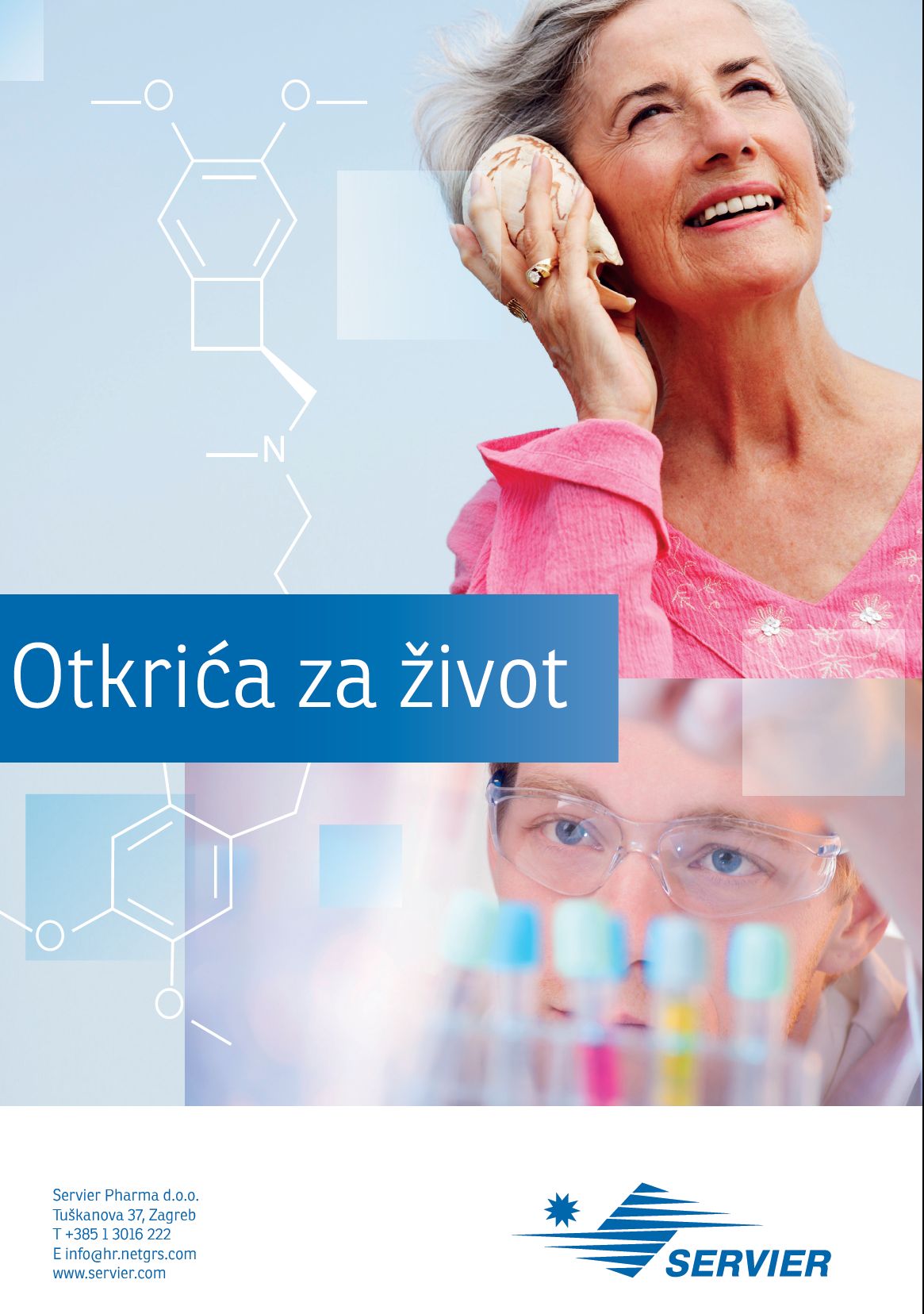 Oktal Pharma (zastupstvo Servier) Vas sa zadovoljstvom poziva na webinar koje će se održati 2. juna 2021.godine, u 17.00 sati na temu:“Hronična venska bolest iz perspektive pacijenta“Dr.med. Azra Kurtčehajić, internista-angiolo, Klinika za bolesti srca, krvnih žila I reumatizam, KCU SarajevoDr.med. Vedad Leto, hirurgKantonalna bolnica ZenicaDr.med. Amer Odobašić, hirurg Klinika za opštu I abdominalnu hirurgiju, UKC TuzlaLink za pristupanje webinaru: Click here to join the meeting(Pritisnuti CTRL+lijevi klik na link) Webinar će biti bodovan od strane Komore magistara farmacije Tuzlanskog kantona.Molimo da se webinaru pridružite sa navedenim imenom I prezimenom radi registracije.Oktal Pharma d.o.o. (Servier)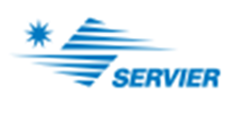 